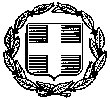 ΘΕΜΑ: Επιμορφωτική συνάντηση στην εκπαιδευτική έκθεση «Διαδρομές στην Αθήνα»
Κέντρο Πολιτισμού «Ελληνικός Κόσμος» του Ιδρύματος Μείζονος ΕλληνισμούΠαρασκευή 16/1/2015, 16:45‐19.00 μ.μ.Τα γραφεία Πολιτιστικών Θεμάτων και Περιβαλλοντικής Εκπαίδευσης της Α΄ Διεύθυνσης Π.Ε. Αθηνών διοργανώνουν επιμορφωτική συνάντηση στην εκπαιδευτική έκθεση «Διαδρομές στην Αθήνα», στο Κέντρο Πολιτισμού «Ελληνικός Κόσμος» του Ιδρύματος Μείζονος Ελληνισμού, για 50 εκπαιδευτικούς, την Παρασκευή 16/1/2015, ώρες 16:45-19.00 μ.μ. Η επιμορφωτική συνάντηση εντάσσεται στον θεματικό επιμορφωτικό κύκλο για την πόλη (τοπικό Δίκτυο Το Βλέμμα στην πόλη). Ο Ελληνικός Κόσμος βρίσκεται στην Πειραιώς 254 (Λεωφορεία: 049/Πειραιάς-Ομόνοια και 914/Ομόνοια-Πειραιάς-Παλαιά Κοκκινιά, στάση Βιοχάλκο. ΗΣΑΠ:  σταθμός ηλεκτρικού Καλλιθέας).Εισηγήτρια είναι η επιμελήτρια της εκπαιδευτικής έκθεσης κυρία Λουΐζα Καραπιδάκη, αρχαιολόγος - ιστορικός τέχνης. Προτεραιότητα έχουν οι εκπαιδευτικοί που υλοποιούν σχετικό πολιτιστικό ή περιβαλλοντικό πρόγραμμα. Οι ενδιαφερόμενοι εκπαιδευτικοί μπορούν να συμπληρώσουν την ηλεκτρονική φόρμα https://docs.google.com/forms/d/1bKNNCyvUq70wHDtlwhsgLeDztIYuTvc1WEenyjcBfdk/viewform  μέχρι τις 15/1/2015, 10.00 π.μ.Θα πληροφορηθούν τη συμμετοχή τους αποκλειστικά από την ιστοσελίδα της Α΄ Διεύθυνσης Π.Ε. Αθήνας http://dipe‐a‐athin.att.sch.gr/html/politistika_themata.html ή http://dipe‐a‐athin.att.sch.gr/html/periballontikh.html , όπου θα αναρτηθεί κατάλογος συμμετεχόντων στις 15 Ιανουαρίου 2015 (μετά τις 14.00). Θα δοθούν βεβαιώσεις συμμετοχής.Σας πληροφορούμε ότι  στο Ίδρυμα Λασκαρίδη πραγματοποιείται δωρεάν εκπαιδευτικό πρόγραμμα με τίτλο «Ο ΚΟΣΜΟΣ ΤΟΥ ΤΟΠΙΟΥ ΚΑΙ ΟΙ ΑΝΘΡΩΠΟΙ», με εισηγήτρια: Λουΐζα Καραπιδάκη, το οποίο μπορεί  να αξιοποιηθεί σε προγράμματα που αφορούν την  πόλη και την εξέλιξή της.  Το Εκπαιδευτικό Πρόγραμμα στόχο έχει την γνωριμία των μαθητών με το τοπίο. Μέσα από εποπτικό υλικό, εικόνες, αναπαραστάσεις, αφηγήσεις, εικαστικά έργα, ποίηση και λογοτεχνία παρουσιάζεται η ιστορία του τοπίου, η αισθητική του και κυρίως η ανθρώπινη επέμβαση, χρηστική ή άλογη.ΕΛΛΗΝΙΚΗ ΔΗΜΟΚΡΑΤΙΑ ΥΠΟΥΡΓΕΙΟ ΠΑΙΔΕΙΑΣ & ΘΡΗΣΚΕΥΜΑΤΩΝ ΠΕΡΙΦΕΡΕΙΑΚΗ ΔΙΕΥΘΥΝΣΗ ΠΡΩΤΟΒΑΘΜΙΑΣ & ΔΕΥΤΕΡΟΒΑΘΜΙΑΣ ΕΚΠΑΙΔΕΥΣΗΣ ΑΤΤΙΚΗΣ Α΄ ΔΙΕΥΘΥΝΣΗ Π.Ε. ΑΘΗΝΩΝ Δώρου 9, 104 32 ΑΘΗΝΑ ΓΡΑΦΕΙΟ ΠΕΡΙΒΑΛΛΟΝΤΙΚΗΣ ΕΚΠ/ΣΗΣ Μαρία Δημοπούλου Τηλ.: 2105244883, perivallontikiaathinas@yahoo.gr ΓΡΑΦΕΙΟ ΠΟΛΙΤΙΣΤΙΚΩΝ ΘΕΜΑΤΩΝ Καλλιόπη Κύρδη Τηλ.: 210 .politistika@gmail.com Website: http://dipe‐a‐athin.att.sch.grΑΘΗΝΑ, 9‐1‐2015                ΑΡ. ΠΡΩΤ.: 230ΠΡΟΣ: Τα Δημοτικά Σχολεία και Νηπιαγωγεία της Α΄ Δ/νσης Π.Ε. Αθηνών (Έδρες τους)            ΚΟΙΝ.: κ.κ. Σχολικούς ΣυμβούλουςΟι ΥπεύθυνεςΠεριβαλλοντικής Εκπ/σης και Πολιτιστικών Θεμάτωντης Α΄ Διεύθυνσης Π. Ε. ΑθηνώνΜ. Δημοπούλου                     Κ. ΚύρδηΗ Διευθύντρια Εκπαίδευσηςτης Α΄ Διεύθυνσης Π. Ε. ΑθηνώνΔήμητρα Χατζημανώλη